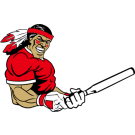 GROVETON INDIAN BASEBALL   2019 VARSITY SCHEDULEDAY		DATE			OPPONENT			TIME		SITETUESDAY	FEBRUARY 19		SAN AUGUSTINE			5:00		AWAY THR, FRI, SAT	FEBRUARY 21, 22, 23	COLMEISNEIL TOURNAMENT	TBA		AWAYTUESDAY 	FEBRUARY 26		NEW WAVERLY			7:00		HOMETHR, FRI, SAT	FEBRUARY 28-MARCH 2	GROVETON TOURNAMENT		TBA		HOMETUESDAY	MARCH 5		TRINITY				7:00		AWAYTHR, FRI, SAT	MARCH 7,8,9	`	CENTRAL TOURNAMENT		TBA		AWAYTUESDAY	MARCH 12		CUSHING**			5:30		AWAY		TUESDAY	MARCH 19		DOUGLASS**			6:00		AWAYFRIDAY		MARCH 22		APPLE SPRINGS**#		6:00		HOMETUESDAY	MARCH 26		WELLS				4:30		AWAYFRIDAY		MARCH 29		KENNARD**^			6:00		HOME	FRIDAY		APRIL 5			CUSHING**			6:00		HOMETUESDAY	APRIL 9			ALTO**				6:00		AWAYFRIDAY		APRIL 12			DOUGLASS**			6:00		HOMETUESDAY	APRIL 16			CUSHING**			5:30		AWAYTHURSDAY	APRIL 18			ALTO**				6:00		HOMETUESDAY	APRIL 23			DOUGLASS**			6:00		AWAYFRIDAY		APRIL 26			ALTO**%			6:00		HOME    **= DISTRICT     ^= YOUTH NIGHT      # = RED OUT NIGHT      %= SENIOR NIGHT  